Европейская экономическая комиссияКомитет по внутреннему транспортуВсемирный форум для согласования правил 
в области транспортных средств Рабочая группа по общим предписаниям, 
касающимся безопасности109-я сессияЖенева, 29 сентября – 2 октября 2015 годаПункт 18 предварительной повестки дняСводная резолюция о конструкции 
транспортных средств (СР.3)		Предложение по поправкам к Сводной резолюции о конструкции транспортных средств		Представлено экспертом от Международной ассоциации заводов-изготовителей мотоциклов*	Воспроизведенный ниже текст был подготовлен экспертом от Международной ассоциации заводов-изготовителей мотоциклов (МАЗМ) в целях обновления Сводной резолюции о конструкции транспортных средств (СР.3). Настоящее предложение имеет целью включить определение «сдвоенных двускатных колес» и основано на результатах обсуждения неофициального документа GRSG-108-18, распространенного в ходе 108-й сессии Рабочей группы по общим предписаниям, касающимся безопасности (GRSG) (см. доклад ECE/TRANS/WP.29/GRSG/87, пункт 57). Изменения к нынешнему тексту СР.З (ECE/TRANS/WP.29/78/Rev.3) выделены жирным шрифтом.	I.	ПредложениеВключить новый пункт 1.11 следующего содержания:«1.11		«Сдвоенные двускатные колеса» означает два колеса, установленные на осях в одну линию и расположенные симметрично по центру транспортного средства, вследствие чего расстояние между центрами их зон контакта с грунтом равно или менее 460 мм.		Если мотоцикл оснащен «сдвоенными двускатными колесами», он должен быть сконструирован таким образом, чтобы поворот можно было произвести и в том случае, когда часть или все колеса и корпус транспортного средства находятся под наклоном». 	II.	Обоснование1.	Данное предложение имеет целью привести определения СР.З в соответствие с определениями, используемыми в Европе (2002/24/EC (официальное утверждение комплектного транспортного средства по типу конструкции), правила (EС) No.168/2013), Австралия (АДР – часть B) и Япония (закон, регламентирующий автотранспортные средства от 24.10. 2009 года).2.	Подтверждающая информация:	а.	2008-32-0061 (SAE)/20084761 (JSAE) Comparison Between Experimental and Numerical Handling Tests for a Three-Wheeled Motorcycle (Сопоставление результатов экспериментальных испытаний и испытаний методом цифрового моделирования). В настоящем документе поведение трехколесного мопеда «Пьджо МРЗ» в условиях управления было проверено на основе экспериментальных испытаний и моделирования. Анализ результатов и предшествующий опыт показали, что транспортное средство, которое подвергалось испытанию, вело себя в условиях вождения в значительной мере как обычное двухколесное транспортное средство.	b.	Public comments regarding the Amendment of the Road Transport Regulation in Japan (Открытые отзывы на поправку к Правилам, регламентирующим транспортные средства в Японии): в общей сложности 19 опытных испытателей и водители мотоциклов из числа сотрудников полиции испытали соответствующее транспортное средство со «сдвоенными двускатными колесами». Они пришли к выводу о том, что оно ведет себя также или практически также, как и двухколесные автотранспортные средства.	с.	Фирма «Пьджо» выпустила модель МРЗ в 2006 году в Соединенных Штатах Америки. Это автотранспортное средство оснащено двумя независимыми передними колесами с подвеской, у которых центры пятна контакта шины удалены друг от друга на расстояние 420 мм (16,5 дюйма), и одним задним колесом. В Соединенных Штатах Америки «Пьджо МРЗ» относится, в соответствии с правилами Департамента транспорта США, к категории «мотоцикла» [мотоцикл означает автотранспортное средство, оснащенное источником двигательной энергии, с сиденьем или седлом, предназначенное для эксплуатации на не более чем трех колесах, которые находятся в контакте с грунтом (49 CFR Part 571), и соответствующее правилам практически всех штатов]. Мотоциклетный фонд безопасности (МФБ) пришел к выводу о том, что по результатам испытаний этого транспортного средства МР3 следует считать для целей обучения и испытаний в качестве двухколесного мотоцикла.	http://members.modernvespa.net/funkymonkey/uploads/msfpositiononpiaggiomp3_jan2008_512.pdf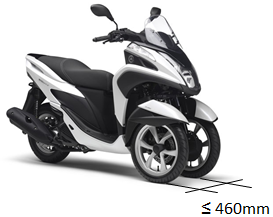 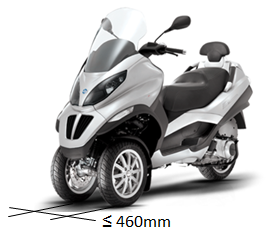 